		Poznań, 5 lipca 2024 r.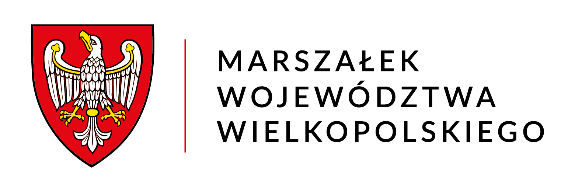                                                      za dowodem doręczeniaDSK-V.7422.27.2024				                        DECYZJA Na podstawie art. 22 ust. 4, art. 30 ust. 1 pkt 1, pkt 2, art. 32 ust. 1, art. 34 ust. 1 
i ust. 1a, art. 156 ust. 1 pkt 2 i art. 161 ust. 1 ustawy z dnia 9 czerwca 2011 r. – Prawo geologiczne i górnicze (tekst jednolity: Dz. U. z 2023 r., poz. 633 ze zm.) oraz art. 104 ustawy z dnia 14 czerwca 1960 r. – Kodeks postępowania administracyjnego (tekst jednolity: Dz. U. z 2024 r., poz. 572), po rozpatrzeniu wniosku Jacka Gruszkiewicza prowadzącego działalność gospodarczą pod nazwą Firma „VIABUD” Jacek Gruszkiewicz, z siedzibą Walkowice 87, 64-700 Czarnków, reprezentowanego przez pełnomocnika Piotra BuczkowskiegoORZEKAMI. Zmienić koncesję na wydobywanie kopaliny ze złoża kruszywa naturalnego „Romanowo Górne III” położonego w m. Romanowo Górne, gm. Czarnków, 
pow. czarnkowsko-trzcianecki, woj. wielkopolskie, udzieloną decyzją Marszałka Województwa Wielkopolskiego znak: DSR-I.7422.94.2012 z dnia 23 stycznia 2013 r., Przedsiębiorcy: Jackowi Gruszkiewiczowi prowadzącemu działalność gospodarczą pod nazwą Firma „VIABUD” Jacek Gruszkiewicz, z siedzibą Walkowice 87, 64-700 Czarnków, z terminem obowiązywania do dnia 31 grudnia 2062 r., w następujący sposób:Punkt I.1. ww. koncesji otrzymuje brzmienie:        „1. Koncesja wyznacza obszar i teren górniczy „Romanowo Górne III-2” 
o powierzchniach odpowiednio: 127 821 m2 i 127 821 m2. Przedmiotowy obszar 
i teren górniczy został przedstawiony na mapie w skali 1 : 1 000 stanowiącej  załącznik do wniosku o  zmianę koncesji.”Punkt I.2. ww. koncesji otrzymuje brzmienie:„2. Koncesja obejmuje wydobywanie systemem odkrywkowym, kopaliny ze złoża kruszywa naturalnego „Romanowo Górne III” z ustalonymi na dzień 31 grudnia 
2021 r. zasobami bilansowymi w kategorii C1.”Punkt I.3. ww. koncesji otrzymuje brzmienie:„3. Koncesja upoważnia do eksploatacji złoża kruszywa naturalnego „Romanowo Górne III” położonego w m. Romanowo Górne, gm. Czarnków, pow. czarnkowsko
-trzcianecki, woj. wielkopolskie, w granicach części działek o numerach ewidencyjnych 32, 37, 38/1, 41/1, 42, 46, 47/4, 49, 50/1 w granicach zasobów przemysłowych złoża „Romanowo Górne III”, do głębokości określonej w „Dodatku nr 1 do dokumentacji geologicznej złoża kruszywa naturalnego /piasków skaleniowo-kwarcowych/ Romanowo Górne III w kat. C1 w miejscowości Romanowo Górne, gm. Czarnków, powiat, czarnkowsko-trzcianecki, województwo wielkopolskie”, zatwierdzonym przez Marszałka Województwa Wielkopolskiego decyzją znak: DSK-I-OG.7427.51.2022 z dnia 14 grudnia 2022 r.”.Punkt I.6. ww. koncesji otrzymuje brzmienie:   „6. Eksploatacja złoża oraz usuwanie i przemieszczanie mas ziemnych w związku 
z wydobywaniem kopalin ze złóż, musi być prowadzona zgodnie z dodatkiem nr 1 do projektu zagospodarowania złoża, zawierającym ustalenie zasobów złoża 
w ilości:-   zasoby geologiczne bilansowe 	           -  3 477,08 tys. ton -   zasoby nieprzemysłowe                             -  375,13 tys. ton-   zasoby przemysłowe		           -  3 101,95 tys. ton-   straty pozaeksploatacyjne		           -  572,72 tys. ton-   straty eksploatacyjne		           -  252,92 tys. ton-   zasoby przemysłowe operatywne	           -  2 276,31 tys. ton.Punkt I.7. ww. koncesji otrzymuje brzmienie:„7. Wielkość zasobów możliwych do wydobycia określa się na 2 276,31 tys. ton przy minimalnym stopniu wykorzystania złoża = 0,73.”.II. Zlikwidować obszar i teren górniczy „Romanowo Górne III” zarejestrowany pod 
nr: 10-15/9/767, utworzony przez Marszałka Województwa Wielkopolskiego decyzją znak: DSR-I.7422.94.2012 z dnia 23 stycznia 2013 r.III. Pozostałe warunki koncesji na wydobywanie kopaliny ze złoża kruszywa naturalnego „Romanowo Górne III” położonego w m. Romanowo Górne, 
gm. Czarnków, pow. czarnkowsko-trzcianecki, woj. wielkopolskie, udzielonej przez Marszałka Województwa Wielkopolskiego decyzją znak: DSR-I.7422.94.2012 z dnia 
23 stycznia 2013 r., pozostają bez zmian.IV. Decyzja niniejsza jest integralnie związana z koncesją na wydobywanie kopaliny 
ze złoża kruszywa naturalnego „Romanowo Górne III” położonego w m. Romanowo Górne, gm. Czarnków, pow. czarnkowsko-trzcianecki, woj. wielkopolskie, udzieloną przez Marszałka Województwa Wielkopolskiego decyzją znak: DSR-I.7422.94.2012 
z dnia 23 stycznia 2013 r.V. Zastrzec, że Przedsiębiorca może wykonywać uprawnienia wynikające z niniejszej decyzji od dnia, w którym stanie się ostateczna decyzja zatwierdzająca dodatek 
do planu ruchu zakładu górniczego.UZASADNIENIEMarszałek Województwa Wielkopolskiego, decyzją znak: DSR-I.7422.94.2012 z dnia 
23 stycznia 2013 r., udzielił Przedsiębiorcy: Jackowi Gruszkiewiczowi prowadzącemu działalność gospodarczą pod nazwą Firma „VIABUD” Jacek Gruszkiewicz, z siedzibą Walkowice 87, 64-700 Czarnków, koncesji na wydobywanie kopaliny ze złoża kruszywa naturalnego „Romanowo Górne III” położonego w m. Romanowo Górne, 
gm. Czarnków, pow. czarnkowsko-trzcianecki, woj. wielkopolskie, z terminem obowiązywania do dnia 31 grudnia 2062 r.Pismem z dnia 24 kwietnia 2024 r. oraz jego uzupełnieniem z dnia 7 maja 2024 r. Przedsiębiorca, reprezentowany przez pełnomocnika Piotra Buczkowskiego wystąpił 
do tutejszego Organu o zmianę ww. decyzji koncesyjnej, w zakresie zwiększenia powierzchni terenu objętego koncesją, tj. o działki nr 32, 49, 50/1 obręb Romanowo Górne oraz likwidację dotychczasowego obszaru i terenu górniczego „Romanowo Górne III”.Do wniosku załączono decyzję Wójta Gminy Czarnków znak: IGROŚ.6220.1.16.2023 
z dnia 3 listopada 2023 r. o środowiskowych uwarunkowaniach dla przedsięwzięcia polegającego na powierzchniowej (odkrywkowej) eksploatacji kopaliny ze złoża kruszywa naturalnego „Romanowo Górne III”, która jest ostateczna i podlega wykonaniu od dnia 2 grudnia 2023 r. Marszałek Województwa Wielkopolskiego jest organem administracji geologicznej właściwym, w przedmiotowej sprawie, na podstawie art. 22 ust. 4, art. 34 ust. 1 
w zw. z art. 156 ust. 1 pkt 2 i art. 161 ust.1 Prawa geologicznego i górniczego. Zgodnie z art. 61 § 4 Kodeksu postępowania administracyjnego Marszałek Województwa Wielkopolskiego, pismem znak: DSK-V.7422.27.2024 z dnia 20 maja 2024 r., zawiadomił Stronę o wszczęciu postępowania w ww. sprawie.Wypełniając obowiązek wynikający z art. 23 ust. 2b w zw. z art. 34 ust. 1a ustawy Prawo geologiczne i górnicze Marszałek Województwa Wielkopolskiego, pismem znak: 
DSK-V.7422.27.2024 z dnia 20 maja 2024 r., wystąpił do Dyrektora Okręgowego Urzędu Górniczego w Poznaniu o zaopiniowanie „Dodatku nr 1 do projektu zagospodarowania złoża kruszywa naturalnego Romanowo Górne III”. Organ opiniujący postanowieniem znak: POZ.5410.14.2024.BT z dnia 4 czerwca 2024 r. zaopiniował pozytywnie 
ww. dodatek.Wypełniając obowiązek wynikający z art. 23 ust. 2a pkt 1 w zw. z art. 34 ust. 1a ustawy Prawo geologiczne i górnicze, tutejszy Organ – pismem znak: DSK-V.7422.27.2024 
z dnia 20 maja 2024 r. – wystąpił do Wójta Gminy Czarnków, o uzgodnienie zmiany przedmiotowej koncesji. Do dnia wydania niniejszej decyzji Wójt Gminy Czarnków 
nie przedstawił tutejszemu Organowi swojego stanowiska. W związku z powyższym, zgodnie z art. 9 ust. 2 ustawy Prawo geologiczne i górnicze, uznano że Organ współdziałający aprobuje rozstrzygnięcie przedmiotowej sprawy w brzmieniu przedłożonym przez organ administracji geologicznej stopnia wojewódzkiego. Zatem nie ma przeszkód prawnych i faktycznych do wydania niniejszej decyzji.Na podstawie art. 10 § 1 ustawy Kodeks postępowania administracyjnego, Marszałek Województwa Wielkopolskiego, przed wydaniem rozstrzygnięcia w sprawie, pismem znak: DSK-V.7422.27.2024 z dnia 18 czerwca 2024 r., poinformował Stronę 
o możliwości wypowiedzenia się, co do zebranych materiałów. Strona nie skorzystała 
z ww. uprawnienia.W toku postępowania, Strona została poinformowana o wyznaczeniu nowego terminu załatwienia sprawy, na podstawie art. 36  Kodeksu postępowania administracyjnego.Złoże kruszywa naturalnego „Romanowo Górne III” zostało udokumentowane 
w formie „Dokumentacji geologicznej złoża kruszywa naturalnego Romanowo Górne III
w kat. C1 w m. Romanowo Górne, gm. Czarnków, pow. czarnkowsko-trzcianecki, 
woj. wielkopolskie”, przyjętej bez zastrzeżeń pismem Marszałka Województwa Wielkopolskiego znak: DSR.IV.7427.55.2011 z dnia 11 stycznia 2012 r., na działkach 
nr  37, 38/1, 41/1, 42, 46, 47/4 obręb Romanowo Górne, o powierzchni ok. 8,06 ha.W związku z poszerzeniem granic złoża w roku 2022 r. został opracowany „Dodatek 
nr 1 do dokumentacji geologicznej złoża kruszywa naturalnego /piasków skaleniowo
-kwarcowych/ Romanowo Górne III w kat. C1 w miejscowości Romanowo Górne, 
gm. Czarnków, powiat, czarnkowsko-trzcianecki, województwo wielkopolskie”, zatwierdzony przez Marszałka Województwa Wielkopolskiego decyzją znak: 
DSK-I-OG.7427.51.2022 z dnia 14 grudnia 2022 r., dokumentujący złoże na działkach 
nr 32, 37, 38/1, 41/1, 42, 46, 47/4, 49, 50/1 obręb Romanowo Górne, o powierzchni ok. 12,51 ha.Eksploatacja złoża prowadzona będzie w obrębie części działek nr 32, 37, 38/1, 41/1, 42, 46, 47/4, 49, 50/1 obręb Romanowo Górne, o powierzchni ok. 11,27 ha, 
w granicach zasobów przemysłowych złoża, systemem odkrywkowym. Według informacji zamieszczonej w dodatku nr 1 do projektu zagospodarowania złoża, rekultywacja terenu poeksploatacyjnego planowana jest w kierunku rolno-wodnym.  Teren przeznaczony pod eksploatację złoża kruszywa naturalnego „Romanowo Górne III” zlokalizowany jest poza granicami obszarów chronionego krajobrazu oraz parków krajobrazowych będących w kompetencji Samorządu Województwa Wielkopolskiego, na podstawie ustawy z dnia 16 kwietnia 2004 r. o ochronie przyrody (tekst jednolity: 
Dz. U. z 2023 r., poz. 1336 ze zm.).Co do zasady zmiana decyzji ostatecznej, na mocy której strona nabyła prawo, dokonywana jest w trybie art. 155 ustawy Kodeks postępowania administracyjnego. Jednak w odniesieniu do zmiany koncesji przepisu tego nie stosuje się, co wynika 
z art. 34 ust. 1a (zdanie 3) ustawy Prawo geologiczne i górnicze. Przedmiotowy wniosek został złożony w okresie obowiązywania koncesji. W ocenie Marszałka Województwa Wielkopolskiego za wydaniem niniejszej decyzji przemawia słuszny interes Przedsiębiorcy, a jednocześnie brak jest przeszkód prawnych do zmiany koncesji.Za wydanie decyzji zmieniającej ww. koncesję Przedsiębiorca uiścił opłatę skarbową 
w wysokości 616,00 zł, tymczasem wymagana opłata wynosi 308,00 zł. Przedsiębiorca może – na podstawie art. 9 ust. 1 pkt 1 i ust. 2 ustawy z dnia 16 listopada 2006 r. 
o opłacie skarbowej (tekst jednolity: Dz. U. z 2023 r., poz. 2111) – złożyć wniosek 
do Prezydenta Miasta Poznania o zwrot nadpłaty w wysokości 308,00 zł. Zgodnie 
z art. 9 ust. 3 ustawy o opłacie skarbowej – uiszczona opłata skarbowa nie podlega zwrotowi po upływie pięciu lat licząc od końca roku, w którym opłata została uiszczona.Mając powyższe na uwadze, Marszałek Województwa Wielkopolskiego orzeka jak w sentencji.POUCZENIEOd niniejszej decyzji Stronie przysługuje prawo wniesienia odwołania do Ministra Klimatu i Środowiska, za pośrednictwem Marszałka Województwa Wielkopolskiego, 
w terminie 14 dni od dnia jej doręczenia.Zgodnie z art. 127a Kodeksu postępowania administracyjnego – przed upływem terminu do wniesienia odwołania Strona może zrzec się prawa do wniesienia odwołania wobec Marszałka Województwa Wielkopolskiego. Z dniem doręczenia tutejszemu Organowi oświadczenia o zrzeczeniu się prawa do wniesienia odwołania, niniejsza decyzja stanie się ostateczna i prawomocna. Decyzja będzie podlegać wykonaniu przed upływem terminu do wniesienia odwołania, jeżeli w tym czasie Strona zrzeknie się prawa do wniesienia odwołania (art. 130 § 4 Kodeksu postępowania administracyjnego).Wobec obowiązku udostępnienia niniejszej decyzji w Biuletynie Informacji Publicznej Urzędu Marszałkowskiego Województwa Wielkopolskiego w Poznaniu (art. 33 ust. 3 ustawy Prawo geologiczne i górnicze), decyzja stanie się ostateczna, jeżeli w ciągu 
14 dni od dnia upływu terminu jej udostępnienia, uprawniona organizacja ekologiczna lub strona postępowania w sprawie wydania decyzji o środowiskowych uwarunkowaniach nie skorzystają z prawa do złożenia odwołania.Za zmianę niniejszej decyzji pobrano opłatę skarbową w wysokości 308,00 zł, na podstawie przepisów ustawy o opłacie skarbowej z dnia 16 listopada 2006 r. Opłatę wpłacono na rachunek bankowy: Urzędu Miasta Poznania, Wydział Finansowy, Oddział Pozostałych Dochodów Podatkowych i Niepodatkowych 
– ul. Libelta 16/20, 61-706 Poznań, PKO BP S.A. 94 1020 4027 0000 1602 1262 0763. Przedsiębiorca został pouczony o możliwości złożenia wniosku o zwrot nadpłaty w kwocie 308,00 zł. z up. MARSZAŁKA WOJEWÓDZTWAMałgorzata Krucka-AdamkiewiczZastępca Dyrektora Departamentu Zarządzania Środowiskiem i KlimatuOtrzymują:Piotr Buczkowski - pełnomocnikAaDo wiadomości:         1.   Minister Klimatu i Środowiska - ePUAP               Departament Geologii 
               ul. Wawelska 52/54, 00-922 Warszawa        2.    Starosta Czarnkowsko-Trzcianecki - ePUAP               ul. Rybaki 3, 64-700 CzarnkówWójt Gminy Czarnków - ePUAPul. Rybaki 3, 64-700 Czarnków        4     Dyrektor Okręgowego Urzędu Górniczego w Poznaniu - ePUAP               ul. Małachowskiego 10, wejście D, budynek A, 61-129 Poznań        5.    Narodowy Fundusz Ochrony Środowiska i Gospodarki Wodnej w Warszawie - ePUAP               ul. Konstruktorska 3A, 02-673 Warszawa	        6.    Prezes Wyższego Urzędu Górniczego - ePUAP               ul. Poniatowskiego 31, 40-055 Katowice        7.    Państwowy Instytut Geologiczny – Państwowy Instytut Badawczy - ePUAP               ul. Rakowiecka 4, 00-975 Warszawa